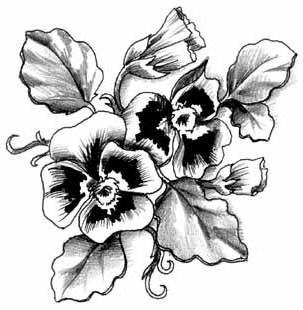 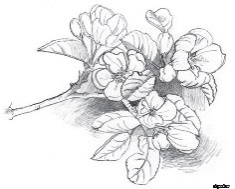 				СБОРНЫЕ ЭКСКУРСИИ	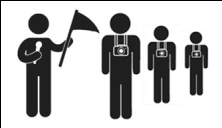 1 – 13 мая 2018 года  ПЕШЕХОДНЫЕ ЭКСКУРСИИ ПО ИСТОРИЧЕСКОМУ ЦЕНТРУБилеты на экскурсии можно приобрести в «Красной Избе» и в кассах музеев Кремля. Сбор на пешеходные экскурсии – у «Памятника Тысячелетию России» (если иное не указано в примечаниях).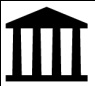 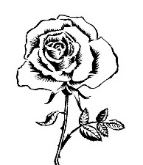 МУЗЕЙНЫЕ ВЫСТАВКИ1 – 13 мая 2018 года
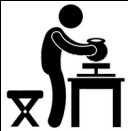 ТВОРЧЕСКИЕ ЭКСКУРСИИ И МАСТЕР-КЛАССЫ                       На эти экскурсии и мастер-классы мы рекомендуем записываться заранее по телефонам.История Великого Новгорода – Авторские экскурсии(Новгородский Кремль, история Софийского собора, панорама Ярославова Дворища)Цена: взрослые - 250 руб., льготные – 220 руб. (для группы от 4 чел.) Менее 4 чел. – 1000 руб.Билеты и сбор у памятника Тысячелетию России. Продолжительность – 1 ч. 15 мин.10:15; 11:30По предварительной записи:+7 905 290 35 86,+7 905 292 83 04Экскурсия по Кремлю с выходом на боевой ход крепостиЦена: 270 рублей для взрослых, 200 рублей – льготные, дошк. –  50 руб.Продолжительность – 1,5 часаЕжедневно10:30Экскурсия по Кремлю, Софийскому собору и Ярославову дворúщуЦена: 340 рублей для взрослых, 270 рублей – льготные, дошк. –  50 руб.Продолжительность – 2 часаЕжедневно13:00Экскурсия по Кремлю, Владычной (Грановитой) палате и Ярославову дворúщуЦена: 340 рублей для взрослых, 270 рублей – льготные, дошк. –  50 руб.Билеты: информ. центр музея, касса исторического музеяПродолжительность – 2 часаЕжедневно: 15:00(7 мая вместо Грановитой палаты – Софийский собор)Экскурсия по Кремлю и Софийскому собору Цена: 270 рублей для взрослых, 200 рублей – льготные, дошк. –  50 руб.Продолжительность – 1,5 часаЕжедневно16:00«Прогулка по Кремлю со Статским Советником».Жизнь горожан в губернском Новгороде XIX века. Торжества по случаю открытия памятника Тысячелетию России. Цена: 300 руб. – для взрослых, 250 рублей – льготныеСбор у информ. центра музея, Сенная пл., Важня. Продолжительность – 1,5 часа6, 12 и 13 мая14:00Кремлёвские прогулки с посадником Сбыславом ЯкýновичемЦена: 300 руб. – взрослые, 250 руб. – льготные, до 6 лет - 160 руб., до 4 лет - бесплатно. Сбор у «Красной Избы». Продолжительность: 2 часа1 мая18:00ЭКСКУРСИИ ПО МУЗЕЙНЫМ ВЫСТАВКАМ1 – 13 мая 2018 года ЭКСКУРСИИ ПО МУЗЕЙНЫМ ВЫСТАВКАМ1 – 13 мая 2018 года ГРАНОВИТАЯ (ВЛАДЫЧНАЯ) ПАЛАТА (Новгородский Кремль)ГРАНОВИТАЯ (ВЛАДЫЧНАЯ) ПАЛАТА (Новгородский Кремль)Экскурсия по экспозициям «Палата архиепископа Евфимия II на Владычном дворе Новгородского Кремля» и «Ювелирное и декоративно-прикладное искусство V-XIX вв»Цена: 250 руб. – взрослые; 200 руб. – пенсионеры, студенты; 100 руб. – школьникиВт – Пт: 12:00Сб, Вс: 12:00; 14:001, 2, 9 мая: 12:00; 14:00; 16:00ИСТОРИЧЕСКИЙ МУЗЕЙ (Новгородский Кремль)ИСТОРИЧЕСКИЙ МУЗЕЙ (Новгородский Кремль)«Как купец Готтлоб на Торг Новгородский ходил». Интерактивная программа: знакомство с купеческой жизнью крупного средневекового торгового городаЦена: 300 руб. – взрослые, 250 руб. – пенсионеры, студенты, школьники.Сбор у кассы Главного здания музея (Кремль, 4). Продолжительность – 1,5 часа1, 5 мая 14:00Авторская экскурсия «На пути к Великой Победе» по выставке «Новгородская земля в годы Великой Отечественной войны. 1941–1945 гг.» Цена: 200 руб. – взрослые, 150 руб. – пенсионеры, учащиеся, 50 руб. - дошкольники.5 мая14:00Экскурсия по выставке «Прекрасное Средневековье. Образ женщины Древнего Новгорода». Цена: 250 руб. – взрослые, 200 руб. – льготные, 100 руб. - школьники.6, 13 мая15:00ЦЕНТР РЕСТАВРАЦИИ МОНУМЕНТАЛЬНОЙ ЖИВОПИСИ (Антоново, Западный корпус)ЦЕНТР РЕСТАВРАЦИИ МОНУМЕНТАЛЬНОЙ ЖИВОПИСИ (Антоново, Западный корпус)Экскурсия по мастерским. Знакомство с работой реставраторов над фресками ц. Успения на Волотовом поле XIV в. Цена: 200 руб. – взрослые; 150 руб. – льготный билетЧт: 16:00Сб: 14:00ЦЕНТР МУЗЫКАЛЬНЫХ ДРЕВНОСТЕЙ В.И. ПОВЕТКИНА (ул. Ильина, 9Б)ЦЕНТР МУЗЫКАЛЬНЫХ ДРЕВНОСТЕЙ В.И. ПОВЕТКИНА (ул. Ильина, 9Б)Экскурсии «Мир Центра музыкальных древностей» (Вт – Пт) и «Звучащий мир Древнего Новгорода» (Сб – Вс)Цена: 200 руб. – взрослые; 100 руб. – пенсионеры, студенты, школьникиВт – Вс 14:00ДОМ НАРОДНОГО ТВОРЧЕСТВА (ул. Бредова - Звериная, 14)ДОМ НАРОДНОГО ТВОРЧЕСТВА (ул. Бредова - Звериная, 14)Экскурсия «Будни большой войны» по интерактивной экспозиции в ц. Николы БелогоЦена: 110 руб. – взрослые; 95 руб. – школьники. Запись по тел.: +7 (816 2) 73 96 265, 12 мая12:00СОКОЛИНЫЙ ДВОР (Южная часть Кремля)СОКОЛИНЫЙ ДВОР (Южная часть Кремля)Интерактивная выставка дневных и ночных хищных птиц с информационными материалами об истории и традициях соколиной охоты на Руси Цена: 150 руб. – взрослые; 100 руб. – пенсионеры, учащиеся; до 7 лет – бесплатноСр – Пт: 10:00 – 18:00Сб – Вс: 10:00 – 19:00ЯРОСЛАВО ДВОРИЩЕЯРОСЛАВО ДВОРИЩЕМУЛЬТИМЕДИЙНАЯ ПАНОРАМА В НИКОЛЬСКОМ СОБОРЕ
 Фильм 1 «Великий Торг и Княжий двор» дает уникальную возможность окунуться в атмосферу древнего города, услышать голоса новгородского Торга, узнать, где собиралось Вече, и заседал купеческий судФильм 2 «Никольский собор». В фильме ведётся рассказ об архитектуре и живописи собора, а также воссоздан пятиярусный иконостас храма из более, чем сорока икон, которые находились в нем вплоть до 80-х годов XX векаЕжедневно
кроме Пн, Вт и 3 маяЦена: 100 рублей – взрослые, 50 рублей – учащиеся.Детский музейный центр (Кремль, Судейский городок 3)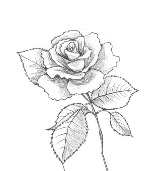 Детский музейный центр (Кремль, Судейский городок 3)Детский музейный центр (Кремль, Судейский городок 3)Детский музейный центр (Кремль, Судейский городок 3)Экскурсии и мастер-классыЦена: 200 рублей – взрослые, учащиеся,150 рублей – дошкольникиУзнайте больше:+7 (816 2) 77 40 54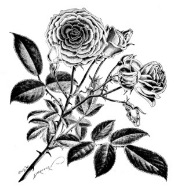 1 мая в 12:00 – Сказочный квест «В мире северных рун» на выставке «Из Калевалы в Похьелу» (6+) 1 мая в 15:00 – Мастер-класс «Птица Счастья» по изготовлению птицы из джута (6+) 2 мая в 12:00 – Интерактивная программа «Преданья старины глубокой…» на выставке «Из Калевалы в Похьелу» (6+)2 мая в 15:00 – Тематическая экскурсия «История России в бронзе» по памятнику Тысячелетию России. Сбор в Детском музейном центре (12+) 5 мая в 12:00 – Тематическая экскурсия по Кремлю «И снова крепость стала боевой». Сбор в Детском музейном центре (12+)5 мая в 15:00 – Сказочный квест «В мире северных рун» на выставке «Из Калевалы в Похьелу» (6+)6 мая в 12:00 – Тематическая экскурсия по Кремлю «Здесь была войны», конкурс «Рисунок на асфальте». Сбор в Детском музейном центре (6+)6 мая в 15:00 – Квест по Кремлю «Дорогой памяти» (12+)12 мая в 12:00 – Интерактивная программа «Преданья старины глубокой…» на выставке «Из Калевалы в Похьелу» (6+)12 мая в 15:00 – Игра-реконструкция на макете «Невская битва. 1240 г.» (12+) 13 мая в 15:00 – Музыкально-художественный салон «Картинки с выставки» (6+)1 мая в 12:00 – Сказочный квест «В мире северных рун» на выставке «Из Калевалы в Похьелу» (6+) 1 мая в 15:00 – Мастер-класс «Птица Счастья» по изготовлению птицы из джута (6+) 2 мая в 12:00 – Интерактивная программа «Преданья старины глубокой…» на выставке «Из Калевалы в Похьелу» (6+)2 мая в 15:00 – Тематическая экскурсия «История России в бронзе» по памятнику Тысячелетию России. Сбор в Детском музейном центре (12+) 5 мая в 12:00 – Тематическая экскурсия по Кремлю «И снова крепость стала боевой». Сбор в Детском музейном центре (12+)5 мая в 15:00 – Сказочный квест «В мире северных рун» на выставке «Из Калевалы в Похьелу» (6+)6 мая в 12:00 – Тематическая экскурсия по Кремлю «Здесь была войны», конкурс «Рисунок на асфальте». Сбор в Детском музейном центре (6+)6 мая в 15:00 – Квест по Кремлю «Дорогой памяти» (12+)12 мая в 12:00 – Интерактивная программа «Преданья старины глубокой…» на выставке «Из Калевалы в Похьелу» (6+)12 мая в 15:00 – Игра-реконструкция на макете «Невская битва. 1240 г.» (12+) 13 мая в 15:00 – Музыкально-художественный салон «Картинки с выставки» (6+)1 мая в 12:00 – Сказочный квест «В мире северных рун» на выставке «Из Калевалы в Похьелу» (6+) 1 мая в 15:00 – Мастер-класс «Птица Счастья» по изготовлению птицы из джута (6+) 2 мая в 12:00 – Интерактивная программа «Преданья старины глубокой…» на выставке «Из Калевалы в Похьелу» (6+)2 мая в 15:00 – Тематическая экскурсия «История России в бронзе» по памятнику Тысячелетию России. Сбор в Детском музейном центре (12+) 5 мая в 12:00 – Тематическая экскурсия по Кремлю «И снова крепость стала боевой». Сбор в Детском музейном центре (12+)5 мая в 15:00 – Сказочный квест «В мире северных рун» на выставке «Из Калевалы в Похьелу» (6+)6 мая в 12:00 – Тематическая экскурсия по Кремлю «Здесь была войны», конкурс «Рисунок на асфальте». Сбор в Детском музейном центре (6+)6 мая в 15:00 – Квест по Кремлю «Дорогой памяти» (12+)12 мая в 12:00 – Интерактивная программа «Преданья старины глубокой…» на выставке «Из Калевалы в Похьелу» (6+)12 мая в 15:00 – Игра-реконструкция на макете «Невская битва. 1240 г.» (12+) 13 мая в 15:00 – Музыкально-художественный салон «Картинки с выставки» (6+)ЦЕРКОВЬ ЖЁН МИРОНОСИЦ (Ярославово дворище, ул. Никольская, 3)ЦЕРКОВЬ ЖЁН МИРОНОСИЦ (Ярославово дворище, ул. Никольская, 3)ЦЕРКОВЬ ЖЁН МИРОНОСИЦ (Ярославово дворище, ул. Никольская, 3)ЦЕРКОВЬ ЖЁН МИРОНОСИЦ (Ярославово дворище, ул. Никольская, 3)Мастер-класс по изготовлению обрядовой куклы. Взрослые – 200 р., льготные – 150 р.Мастер-класс по валянию сувенирных изделий из шерсти. Взрослые – 200 р., льготные – 150 р.Мастер-класс по изготовлению обрядовой куклы. Взрослые – 200 р., льготные – 150 р.Мастер-класс по валянию сувенирных изделий из шерсти. Взрослые – 200 р., льготные – 150 р.Мастер-класс по изготовлению обрядовой куклы. Взрослые – 200 р., льготные – 150 р.Мастер-класс по валянию сувенирных изделий из шерсти. Взрослые – 200 р., льготные – 150 р.Пт, Сб, Вс, Пн: 12:00Пт, Сб, Вс, Пн: 14:00ДОМ НАРОДНОГО ТВОРЧЕСТВА (ул. Бредова - Звериная, 14)ДОМ НАРОДНОГО ТВОРЧЕСТВА (ул. Бредова - Звериная, 14)ДОМ НАРОДНОГО ТВОРЧЕСТВА (ул. Бредова - Звериная, 14)ДОМ НАРОДНОГО ТВОРЧЕСТВА (ул. Бредова - Звериная, 14)Мастер-класс по росписи деревянной плакетки «Солнышко»Цена: 150 рублей для взрослых, 120 рублей – учащиеся. Запись по тел.: +7 (816 2) 73 96 26Мастер-класс по росписи деревянной плакетки «Солнышко»Цена: 150 рублей для взрослых, 120 рублей – учащиеся. Запись по тел.: +7 (816 2) 73 96 26Мастер-класс по росписи деревянной плакетки «Солнышко»Цена: 150 рублей для взрослых, 120 рублей – учащиеся. Запись по тел.: +7 (816 2) 73 96 265, 12 мая:14:00Мастер-класс по росписи витражаЦена: 220 рублей для взрослых, 150 рублей – учащиеся. Запись по тел.: +7 (816 2) 73 96 26Мастер-класс по росписи витражаЦена: 220 рублей для взрослых, 150 рублей – учащиеся. Запись по тел.: +7 (816 2) 73 96 26Мастер-класс по росписи витражаЦена: 220 рублей для взрослых, 150 рублей – учащиеся. Запись по тел.: +7 (816 2) 73 96 2619 мая:14:00МУЗЕЙНЫЙ ЦЕХ ФАРФОРА (Десятинный монастырь) МУЗЕЙНЫЙ ЦЕХ ФАРФОРА (Десятинный монастырь) МУЗЕЙНЫЙ ЦЕХ ФАРФОРА (Десятинный монастырь) МУЗЕЙНЫЙ ЦЕХ ФАРФОРА (Десятинный монастырь) Экскурсия в музейный цех фарфораЦена: 170 рублей для взрослых, 120 – льготные. Запись по телефону: +7 911 644 02 91Экскурсия в музейный цех фарфораЦена: 170 рублей для взрослых, 120 – льготные. Запись по телефону: +7 911 644 02 91Сб, Вс15:00Сб, Вс15:00Мастер-класс «Новгородский сувенир» в музейном Цехе фарфораЦена: 250 рублей для взрослых, 200 – льготные. Запись по телефону: +7 911 644 02 91Мастер-класс «Новгородский сувенир» в музейном Цехе фарфораЦена: 250 рублей для взрослых, 200 – льготные. Запись по телефону: +7 911 644 02 91Вс:16:00Вс:16:00МУЗЕЙ ХУДОЖЕСТВЕННОЙ КУЛЬТУРЫ НОВГОРОДСКОЙ ЗЕМЛИ (Десятинный монастырь)МУЗЕЙ ХУДОЖЕСТВЕННОЙ КУЛЬТУРЫ НОВГОРОДСКОЙ ЗЕМЛИ (Десятинный монастырь)МУЗЕЙ ХУДОЖЕСТВЕННОЙ КУЛЬТУРЫ НОВГОРОДСКОЙ ЗЕМЛИ (Десятинный монастырь)МУЗЕЙ ХУДОЖЕСТВЕННОЙ КУЛЬТУРЫ НОВГОРОДСКОЙ ЗЕМЛИ (Десятинный монастырь)Мастер-класс «Забавная кошечка» по росписи гипсовой фигуркиЦена: 250 рублей для взрослых, 200 рублей – льготные, дошкольники - 150 рублей. Запись по телефону: +7 (816 2) 77 42 56Мастер-класс «Забавная кошечка» по росписи гипсовой фигуркиЦена: 250 рублей для взрослых, 200 рублей – льготные, дошкольники - 150 рублей. Запись по телефону: +7 (816 2) 77 42 565, 12 мая: 16:005, 12 мая: 16:00Творческая лаборатория для детей «Калейдоскоп идей»Занятия по рисованию, лепке из пластилина, аппликации, оригамиЦена: 200 рублей. Запись по телефону: +7 (816 2) 77 42 56Творческая лаборатория для детей «Калейдоскоп идей»Занятия по рисованию, лепке из пластилина, аппликации, оригамиЦена: 200 рублей. Запись по телефону: +7 (816 2) 77 42 56Ср: 17:30Сб: 12:00Ср: 17:30Сб: 12:00